CUESTIONARIO METABOLÓMICA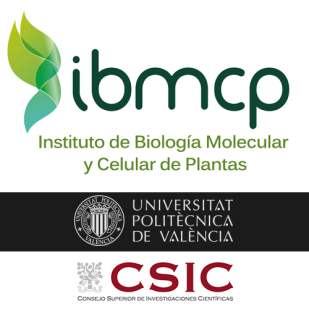 Datos UsuarioPersona de contacto:NombreTeléfono y correoResponsable del proyecto:NombreProyectoDatos de muestrasMaterialBreve resumen del diseño experimental:Consignar toda la información relevante para poder realizar el análisis:Réplicas técnicas/biológicas, tipo de tratamiento, control y condiciones experimentales, muestras que deben usarse como referencia para la cuantificación…Nota importante: El peticionario se compromete a mencionar el Servicio de Metabolómica  del IBMCP en las presentaciones en congresos y en las publicaciones donde se comuniquen los resultados de los análisis efectuados en el  Servicio. Fecha, nombre y firma del peticionarioFdoNombre muestraPeso (mg)Metabolitos solicitados(Primarios/Vocs)Tipo de análisis12345678910111213141516